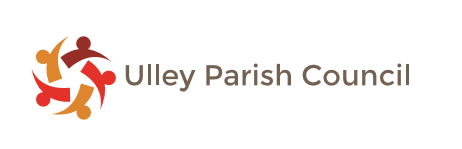 Meeting of Ulley Parish Council to be held in the Village Hall, Main Street, UlleyWednesday 29 November 2023 at 7.00 pm.22nd November 2023Dear Councillor,You are hereby summoned to attend the Parish Council meeting of Ulley Parish Council.  The agenda is below and supporting papers are attached.S WhitakerParish Clerk and Responsible Financial Officer_________________________________________________________________________Formal Meeting of the CouncilIn accordance with Openness of Local Government Bodies Regulations 2014, audio/visual recording and photography at Council meetings is permitted in accordance with the Council’s protocol “Filming of Public Meetings”.Public Session A public session of about 15 minutes will commence prior to the formal Council meeting in accordance with Section 3 of the Council’s Standing Orders.  Which will include a public discussion regarding;the location of the storage shed within the Play Area. 				(1)Email from Resident regarding Shed location and Wilding Area			(2)AGENDA	        							        ENCLOSURE:To receive and note apologies for absenceTo note any declarations of interest on items to be discussed at this meetingTo consider any matters which should be dealt with in confidential session (items for which the Press and Public may be excluded further to the Public Bodies (Admission     to Meeting) Act 1960).	To approve and sign the minutes of the Council meeting on 11th October 2023.	(A)To receive written applications and to co-opt candidates to fill the 2 existing vacancies for Parish CouncillorTo receive a report from the Millennium Trust						SHUpdate on Village Hall Re-pointingTo consider any issues arising from the management of the Play Area, including:RMBC Monthly Inspection Report & PC Weekly Inspection Report			(B)Update on the traverse wall – Hags Warranty Tree Maintenance – to receive an update on the tree highlighted in the inspection report											(C)To note the resolution of the location of the new shed for storage of equipment 													To receive an update on the progress of the Memorial Bench & consider a location in the play area and the wording of the plaque							SHTo receive an update on speeding and highway matters			    	To consider ‘gates’ to help slow traffic - discussed at the CAP meeting	SHConsider options to tackle HGV traffic	SHConsider requesting a 20mph speed limit 	CMTo receive an update on Footpaths and Rights of WayTo receive an update regarding when the work to the footpath will be carried outGrounds Maintenance to receive an update on request for support from RMBC in the Play Area 		SHto receive an update on liaison with RMBC regarding current maintenance schedule 											CMto receive an update on Greenspaces/Wilding Developments			SHTo discuss increasing the Ulley in Bloom application to HEUVG for 2024To note any Planning Applications received since the last meeting:RB2023/1493 - 18 Turnshaw Road Ulley - Single storey front and rear extensions, erection of detached garage, increase in height of boundary wall and erection of gatesRB2023/1495 - 18 Turnshaw Road Ulley - Listed Building Consent for single storey front and rear extensions, erection of detached garage, increase in height of boundary wall and erection of gatesRB2023/1333 – 22 Turnshaw Road – First Floor Rear Extension – Granted ConditionallyTo receive a Financial Update including;To receive a report to 31st October 2023, including Bank Reconciliation, Payments for Authorisation including Budget vs Actuals						(D)National Salary AwardBudget Review									(E)To consider a review of policies, including:						Statement of Internal Control								(F)Risk Assessments 			Generic Equipment								(G)Hedge Trimmer									(H)Lawn Mower									(I)Strimmer & Brush Cutter								(J)Ride on Mower									(K)Leaf Blower									(L)Weed Burner 									(M)To discuss Civility & Respect PledgeTo consider any general correspondence received, including:	White Rose Update			CAP Meeting										SHPC Network Meeting 									CMTo consider any agenda items and arrangements for the next Meeting of the parish council on 17th January 2024.						.PARISHIONERS ARE ENCOURAGED TO ATTEND MEETINGS OF THE PARISH COUNCIL AND ARE PERMITTED PARTICIPATION IN THE PUBLIC PARTICIPATION SECTION, BUT NOT IN THE DECISIONS ON OTHER AGENDA ITEMS, SPEAKING ONLY WHEN SPECIFICALLY INVITED TO DO SO BY THE CHAIRPERSON.